Balnamore Primary School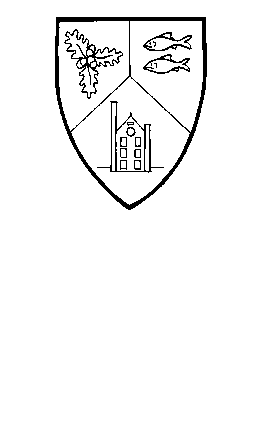 How a parent can make a complaintI have a concern about my/ a child’s safety